CMD Programme 2023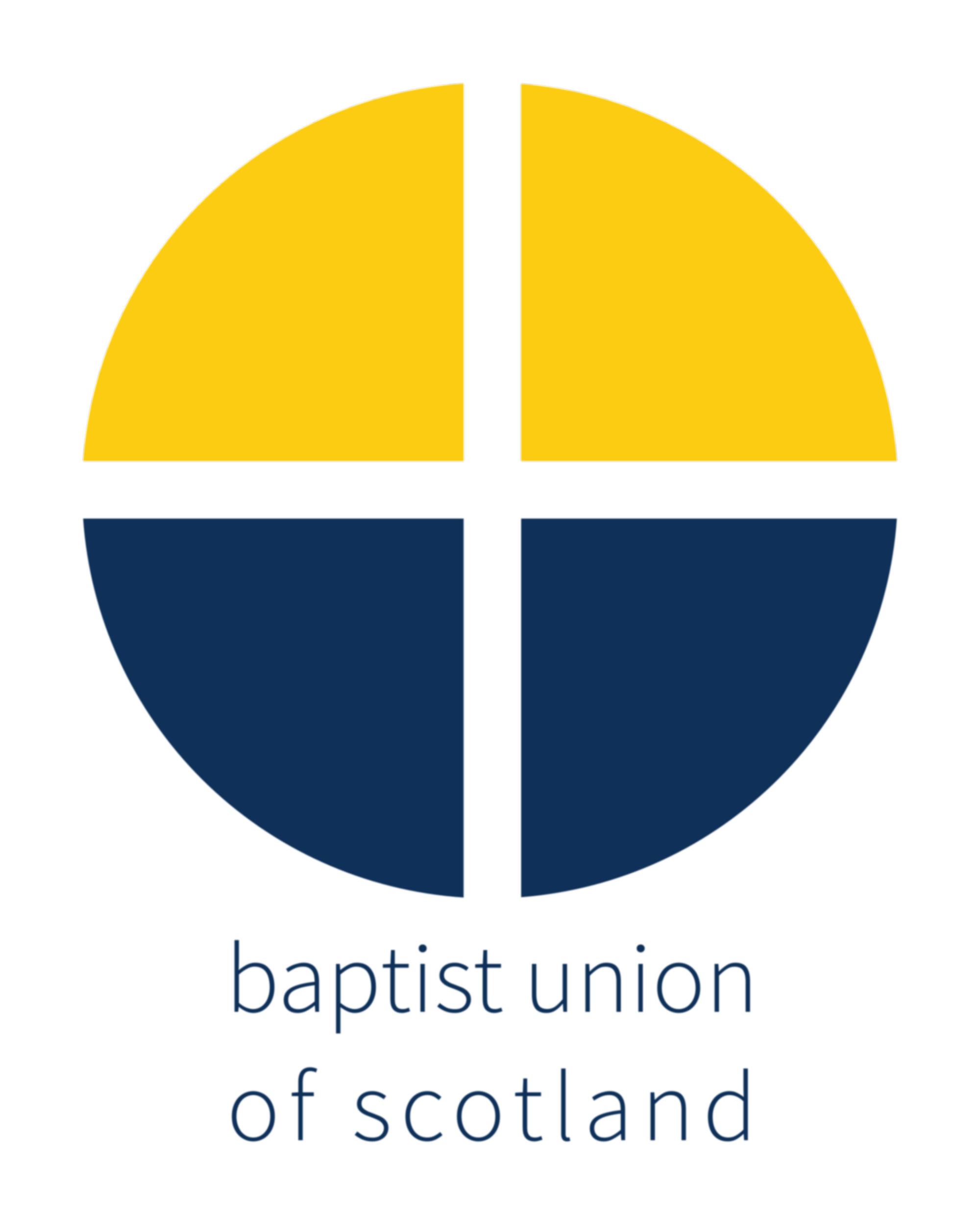 Tuesday 7th FebruaryCommunities of WelcomeThis session sits alongside ‘Trauma-informed Preaching’ (below). Delegates are encouraged to register for both.As Christian families step forward to foster or adopt, we want to ensure our churches are safe and welcoming for all children, young people and their families. It is designed to help people better understand the needs of care experienced children and their families so that your church community is a brilliant, supportive space for them.This training is especially useful for church leaders, youth leaders and Sunday School teachers. It offers an introduction to the following areas:To understand why children are in care and the current UK contextTo begin to understand how early life experiences can impact the child or young person, and how the outworking of these can affect behaviourTo inspire and equip with some great ways to support families who foster, adopt or are offering supported lodgings and find out the vital role the church can play in making a big differenceLed by Duncan Shelton (Southern Scotland Regional Lead, Home for Good)Time: 10:30-12:30Venue: Online (Zoom)Cost: £10Book using this link: https://bookwhen.com/scottishbaptist/e/ev-sysn-20230207103000 Tuesday 7th FebruaryTrauma-informed PreachingThis session sits alongside ‘Communities of Welcome’ (above). Delegates are encouraged to register for both.Creating Communities of Welcome is an important mission for the church. As we invite our communities in, we also invite in the stories that they bring with them. Care-experienced people, adoptive families and many others, bring stories of trauma. Trauma has a significant impact not only on human development, our minds, our bodies, and our relational capacities, but on our faith development and spirituality too. Our understanding of God and church, and how we understand Scripture can get inextricably tangled up in our experience of the world and how it's shaped us. Preaching has the power to help or hinder those who are healing from trauma and it’s important to recognise the responsibilities we have as we shape our message each week, whether in our own churches or as a visiting speaker.This session is an introduction to:Understanding the impact of trauma on our human development and spiritualityInvestigating how trauma impacts communication between a speaker and listenerNavigating theological difficulties from the pulpit with a trauma-informed approachLed by Amie Aitken (Home for Good [Scotland Advisory Board member]; minister of Leslie Baptist Church)Time: 1:30-3:30Venue: Online (Zoom)Cost: £10Book using this link: https://bookwhen.com/scottishbaptist/e/ev-stbs-20230207133000 Thursday 9th MarchLearning from Young People’s Experiences of Communion: Re-envisioning the Meal as a Space for Nurturing FaithThis in-person/online session is the Whitley Lecture 2023, hosted by the Scottish Baptist College.In this lecture, Linda Hopkins asks whether we leave “adolescents to work out for themselves their sense of place within our practices of faith?” She goes on to suggest “we should appreciate the potentiality of young people as they are, as those who bring fresh perspective, and whom the adult church can learn from.” Informed by the voices of young people, At the heart of her argument, she considers that “Baptist communion, as an important ritual, is a place for the potential nurture of faith for all … arguing that we may want to reconsider our practice of communion, to enrich the experience as a place for being and becoming the body of Christ.”Linda Hopkins (Baptist/URC minister)Time: 1:30/2:00-3:30Venue: Scottish Baptist College (from 1:30) or online (from 2:00)Cost: freeBook using this link: https://www.eventbrite.co.uk/e/whitley-lecture-2023-learning-from-experience-tickets-506041713387Further details: https://scottishbaptistcollege.org/event/whitley-lecture-2023-with-rev-linda-hopkins/ Wednesday15th MarchSupporting Bereaved PeopleThis Bereavement Care Awareness training aims to provide help and support for those who support people who have been bereaved.During the training you will:Develop knowledge of how bereavement affects peopleBetter understand the process of grievingConsider the practical and emotional support that can be offeredExplore the importance of supportive listeningIdentify ways your church can support bereaved people in their communityThe training is designed to provide practical insights into supporting those going through the grief process. This training provides a range of ideas for offering practical and emotional support. Each person will gain more confidence to walk towards someone who is hurting through bereavement rather than leaving it to someone else.Led by Sonya Pascoe, Bereavement Care Awareness [Care for the Family]Time: 10:00-13:00Venue: Online (Zoom)Cost: £10Book directly using this Eventbrite link: https://www.eventbrite.co.uk/e/bereavement-care-awareness-online-15-march-2023-tickets-518659633927 